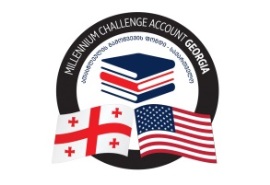 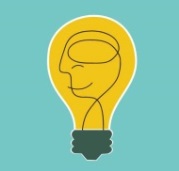 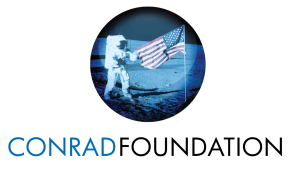 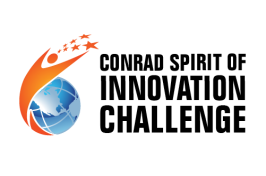 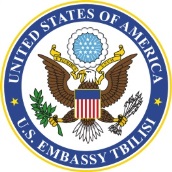 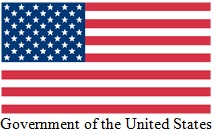                      YTILI-Young Transatlantic Innovation Leadership Initiative            ათასწლეულის გამოწვევის ფონდი აცხადებს ათასწლეულის ინოვაციის კონკურსსათასწლეულის გამოწვევის ფონდი აცხადებს ათასწლეულის ინოვაციის კონკურსს საშუალო სკოლის მოსწავლეებისთვის. კონკურსის მიზანია გამოავლინოს სამი საუკეთესო გუნდი საქართველოს მასშტაბით, რომლებიც წარმოადგენენ პროექტებს ინოვაციების, ტექნოლოგიებისა და საბუნებისმეტყველო  სფეროში.  კონკურსში მონაწილე მოსწავლე დაბადებული უნდა იყოს 1997 წლის 2 აპრილიდან - 2003 წლის 1 აპრილის ჩათვლით. კონკურსში მონაწილეობის მისაღებად 2-5 მოსწავლისაგან შემდგარ გუნდს შეუძლია წარმოადგინოს პროექტი შემდეგი საკონკურსო კატეგორიიდან ერთ-ერთში:  კოსმოსი და ავიაცია; ჯანდაცვა და კვება; კიბერტექნოლოგიები და უსაფრთხოება; გარემოს დაცვა,  ენერგეტიკა და ეკოსისტემები. გუნდის მიერ შემოტანილი პროექტების რაოდენობა არ არის შეზღუდული, თუმცა, ერთი პროექტი წარმოდგენილი უნდა იყოს მხოლოდ ერთ კატეგორიაში.პროექტების მიღებაკონკურსში მიღების მსურველებმა პირველ ეტაპზე უნდა შეავსონ სააპლიკაციო ფორმა. აპლიკაციების მიღების ბოლო ვადაა 2015 წლის 25 ოქტომბერი. პრიზიკონკურსის შედეგად შერჩეული, პირველ ადგილზე გასული გუნდი მონაწილეობას მიიღებს კონრადის ფონდის მიერ ორგანიზებულ ყოველწლიურ სამიტში (http://www.conradchallenge.org/), რომელიც გაიმართება 2016 წლის აპრილში, აშშ–ში.  კონკურსის მიზანიათასწლეულის  ინოვაციის კონკურსი ემსახურება ახალგაზრდებში ინოვაციური იდეებისა და პროექტების განხორციელების წახალისებას საბუნებისმეტყველო მეცნიერებებისა და ტექნოლოგიების სფეროში, რაც გაზრდის მათ მოტივაციას აღნიშნულ დისციპლინებში და ხელს შეუწყობს ქვეყანაში ინოვაციებისა და ტექნოლოგიების სფეროში ახალ მიღწევებს. პროექტის ერთ-ერთი მიზანია კონკურსში გამარჯვებული მოსწავლეების დაკავშირება წარმატებულ მეცნიერებთან და კერძო სექტორთან, რაც დაეხმარება მათ სამომავლოდ პარტნიორობის დამყარებაში, გამოცდილებისა და ცოდნის მიღებაში. ათასწლეულის ინოვაციის კონკურსი პირველად 2014-2015 წელს განხორციელდა და მასში მონაწილეობა მიიღო ოთხმოცდახუთმა გუნდმა საქართველოს ცხრა რეგიონიდან. 2015 წელს კონკურსში გაიმარჯვა ახალციხის მეექვსე საჯარო სკოლისა და კერძო სკოლის „მზექა“ მოსწავლეებმა, ირაკლი კაპანაძემ და კარლო ხუციშვილმა, პროექტით „მულტიკლიმატიზატორი“. გუნდმა, 2015 წლის 9-11 აპრილს, მონაწილეობა მიიღო აშშ-ში, კონრადის ფონდის ინოვაციების სამიტში, ნასას კენედის ცენტრში, ფლორიდაში. ათასწლეულის ინოვაციის კონკურსი ხორციელდება ათასწლეულის გამოწვევის ფონდი - საქართველოს მიერ აშშ-ის საელჩოს ფინანსური მხადრაჭერით, საქართველოს განათლებისა და მეცნიერების სამინისტროსთან და აშშ-ის კონრადის ფონდთან თანამშრომლობით (The Conrad Foundation).ინფორმაცია კონკურსის შესახებპირველი ეტაპი: პროგრამის გამოცხადება და ნახევარფინალისტების შერჩევა25 ოქტომბერი, 2015 - აპლიკაციის შემოტანის ბოლო ვადა;29 ოქტომბერი - 9 ნოემბერი, 2015 - აპლიკაციების შეფასება შესარჩევი კომისიის მიერ, ნახევარფინალისტი გუნდების შერჩევა; 12-15 ნოემბერი, 2015 - ნახევარფინალისტი გუნდების გამოცხადება.მეორე ეტაპი:  ფინალისტი გუნდების შერჩევა20 - 28 ნოემბერი, 2015 -  გასაუბრებები ნახევარფინალისტ გუნდებთან.  გასაუბრებას ჩაატარებენ შესარჩევი კომისიის წევრები;30 ნოემბერი, 2015 - ფინალისტი გუნდების გამოცხადება; ფინალისტ გუნდებს ათასწლეულის გამოწვევის ფონდი - საქართველო გაუწევს როგორც პროფესიულ, ასევე ფინანსურ დახმარებას საკონკურსო პროექტის დახვეწა/დასრულების მიზნით. მესამე ეტაპი: ათასწლეულის ინოვაციის კონკურსის ფინალი2016 წლის 11 თებერვალს გაიმართება ათასწლეულის ინოვაციის კონკურსის ფინალი თბილისში. ფინალისტი გუნდები კონკურსზე წარმოადგენენ დასრულებულ ნაშრომებს (პროექტებს);  კონკურსში გამოვლენილი მეორე და მესამე ადგილზე გასული გუნდი დაჯილდოვდება პრიზებით, ხოლო პირველ ადგილზე გასული გუნდი დაესწრება კონრადის ფონდის ყოველწლიურ ინოვაციების სამიტს აშშ-ში.  ათასწლეულის გამოწვევის ფონდი უზრუნველყოფს გუნდის აშშ-ში გამგზავრებისათვის  ფინანსურ და ლოჯისტიკურ მხარდაჭერას (ფონდი არ იღებს პასუხისმგებლობას გუნდების წევრების მიერ აშშ-ის ვიზის მიღების შესახებ).    მეოთხე ეტაპი:  საქართველოს გუნდი მონაწილეობას მიიღებს კონრადის ფონდის ყოველწლიურ სამეცნიერო სამიტში აშშ-ში აპრილი, 2016 -  პირველ ადგილზე გასული გუნდი გაემგზავრება აშშ–ში და მონაწილეობას მიიღებს კონრადის ფონდის სამეცნიერო სამიტში.მეხუთე ეტაპი:  ცნობიერების ასამაღლებელი კამპანიამაისი - აგვისტო, 2016 - ათასწლეულის ინოვაციის კონკურსის ფინალისტი გუნდები მონაწილეობას მიიღებენ ცნობიერების ასამაღლებელ კაპმანიაში, რაც გულისხმობს საქართველოს მასშტაბით სხვადასხვა სკოლებში ვიზიტებს და სხვა აქტივობებს. კამპანიის მიზანია მოსწავლეების ცნობიერების და ინტერესის ამაღლება საბუნებისმეტყველო მეცნიერებებისა და ტექნოლოგიების მიმართ. პროექტების შეფასების კრიტერიუმებიგამარჯვებული გუნდის შერჩევა ხდება შემდეგი კრიტერიუმების საფუძველზე:რამდენად ინოვაციურია პროექტი?რამდენად აქტუალურია ის პრობლემა, რომელსაც ემსახურება წარმოდგენილი პროექტი? რამდენად განხორციელებადია პროექტი? თბილისი, საქართველო             2015 წლის 25 სექტემბერიაპლიკაციააპლიკაციააპლიკაციააპლიკაციააპლიკაციააპლიკაციააპლიკაციააპლიკაციააპლიკაციააპლიკაციააპლიკაციააპლიკაციაინფორმაცია გუნდის  შესახებინფორმაცია გუნდის  შესახებინფორმაცია გუნდის  შესახებინფორმაცია გუნდის  შესახებინფორმაცია გუნდის  შესახებინფორმაცია გუნდის  შესახებინფორმაცია გუნდის  შესახებინფორმაცია გუნდის  შესახებინფორმაცია გუნდის  შესახებინფორმაცია გუნდის  შესახებინფორმაცია გუნდის  შესახებინფორმაცია გუნდის  შესახებგუნდის სახელი: გუნდის სახელი: გუნდის სახელი: გუნდის სახელი: გუნდის სახელი: გუნდის სახელი: გუნდის სახელი: გუნდის სახელი: გუნდის სახელი: გუნდის სახელი: გუნდის სახელი: გუნდის სახელი: ინფორმაცია  გუნდის ინსტრუქტორის შესახებინფორმაცია  გუნდის ინსტრუქტორის შესახებინფორმაცია  გუნდის ინსტრუქტორის შესახებინფორმაცია  გუნდის ინსტრუქტორის შესახებინფორმაცია  გუნდის ინსტრუქტორის შესახებინფორმაცია  გუნდის ინსტრუქტორის შესახებინფორმაცია  გუნდის ინსტრუქტორის შესახებინფორმაცია  გუნდის ინსტრუქტორის შესახებინფორმაცია  გუნდის ინსტრუქტორის შესახებინფორმაცია  გუნდის ინსტრუქტორის შესახებინფორმაცია  გუნდის ინსტრუქტორის შესახებინფორმაცია  გუნდის ინსტრუქტორის შესახებინსტრუქტორის სახელი, გვარი: ინსტრუქტორის სახელი, გვარი: ინსტრუქტორის სახელი, გვარი: ინსტრუქტორის სახელი, გვარი: ინსტრუქტორის სახელი, გვარი: ინსტრუქტორის სახელი, გვარი: ინსტრუქტორის სახელი, გვარი: ინსტრუქტორის სახელი, გვარი: ინსტრუქტორის სახელი, გვარი: ინსტრუქტორის სახელი, გვარი: ინსტრუქტორის სახელი, გვარი: ინსტრუქტორის სახელი, გვარი: ტელ:ტელ:ელ.ფოსტა:ელ.ფოსტა:ელ.ფოსტა:ელ.ფოსტა:ელ.ფოსტა:ელ.ფოსტა:ელ.ფოსტა:ელ.ფოსტა:ელ.ფოსტა:ელ.ფოსტა:მისამართი: მისამართი: მისამართი: მისამართი: მისამართი: მისამართი: მისამართი: მისამართი: მისამართი: მისამართი: მისამართი: მისამართი: ქალაქი/სოფელი:ქალაქი/სოფელი:ქალაქი/სოფელი:ქალაქი/სოფელი:ქალაქი/სოფელი:ქალაქი/სოფელი:რაიონი:რაიონი:რაიონი:რაიონი:რაიონი:რაიონი:მოკლე ბიოგრაფია (გთხოვთ, მიუთითოთ ინფორმაცია ეროვნულ/საერთაშორისო ოლიმპიადებში, კონკურსებში, კონფერენციებში და სხვა საგანმანათლებლო პროექტებში მონაწილეობის შესახებ; სამეცნიერო ხარისხი, ასეთის არსებობის შემთხვევაში):მოკლე ბიოგრაფია (გთხოვთ, მიუთითოთ ინფორმაცია ეროვნულ/საერთაშორისო ოლიმპიადებში, კონკურსებში, კონფერენციებში და სხვა საგანმანათლებლო პროექტებში მონაწილეობის შესახებ; სამეცნიერო ხარისხი, ასეთის არსებობის შემთხვევაში):მოკლე ბიოგრაფია (გთხოვთ, მიუთითოთ ინფორმაცია ეროვნულ/საერთაშორისო ოლიმპიადებში, კონკურსებში, კონფერენციებში და სხვა საგანმანათლებლო პროექტებში მონაწილეობის შესახებ; სამეცნიერო ხარისხი, ასეთის არსებობის შემთხვევაში):მოკლე ბიოგრაფია (გთხოვთ, მიუთითოთ ინფორმაცია ეროვნულ/საერთაშორისო ოლიმპიადებში, კონკურსებში, კონფერენციებში და სხვა საგანმანათლებლო პროექტებში მონაწილეობის შესახებ; სამეცნიერო ხარისხი, ასეთის არსებობის შემთხვევაში):მოკლე ბიოგრაფია (გთხოვთ, მიუთითოთ ინფორმაცია ეროვნულ/საერთაშორისო ოლიმპიადებში, კონკურსებში, კონფერენციებში და სხვა საგანმანათლებლო პროექტებში მონაწილეობის შესახებ; სამეცნიერო ხარისხი, ასეთის არსებობის შემთხვევაში):მოკლე ბიოგრაფია (გთხოვთ, მიუთითოთ ინფორმაცია ეროვნულ/საერთაშორისო ოლიმპიადებში, კონკურსებში, კონფერენციებში და სხვა საგანმანათლებლო პროექტებში მონაწილეობის შესახებ; სამეცნიერო ხარისხი, ასეთის არსებობის შემთხვევაში):მოკლე ბიოგრაფია (გთხოვთ, მიუთითოთ ინფორმაცია ეროვნულ/საერთაშორისო ოლიმპიადებში, კონკურსებში, კონფერენციებში და სხვა საგანმანათლებლო პროექტებში მონაწილეობის შესახებ; სამეცნიერო ხარისხი, ასეთის არსებობის შემთხვევაში):მოკლე ბიოგრაფია (გთხოვთ, მიუთითოთ ინფორმაცია ეროვნულ/საერთაშორისო ოლიმპიადებში, კონკურსებში, კონფერენციებში და სხვა საგანმანათლებლო პროექტებში მონაწილეობის შესახებ; სამეცნიერო ხარისხი, ასეთის არსებობის შემთხვევაში):მოკლე ბიოგრაფია (გთხოვთ, მიუთითოთ ინფორმაცია ეროვნულ/საერთაშორისო ოლიმპიადებში, კონკურსებში, კონფერენციებში და სხვა საგანმანათლებლო პროექტებში მონაწილეობის შესახებ; სამეცნიერო ხარისხი, ასეთის არსებობის შემთხვევაში):მოკლე ბიოგრაფია (გთხოვთ, მიუთითოთ ინფორმაცია ეროვნულ/საერთაშორისო ოლიმპიადებში, კონკურსებში, კონფერენციებში და სხვა საგანმანათლებლო პროექტებში მონაწილეობის შესახებ; სამეცნიერო ხარისხი, ასეთის არსებობის შემთხვევაში):მოკლე ბიოგრაფია (გთხოვთ, მიუთითოთ ინფორმაცია ეროვნულ/საერთაშორისო ოლიმპიადებში, კონკურსებში, კონფერენციებში და სხვა საგანმანათლებლო პროექტებში მონაწილეობის შესახებ; სამეცნიერო ხარისხი, ასეთის არსებობის შემთხვევაში):მოკლე ბიოგრაფია (გთხოვთ, მიუთითოთ ინფორმაცია ეროვნულ/საერთაშორისო ოლიმპიადებში, კონკურსებში, კონფერენციებში და სხვა საგანმანათლებლო პროექტებში მონაწილეობის შესახებ; სამეცნიერო ხარისხი, ასეთის არსებობის შემთხვევაში):ინფორმაცის გუნდის წევრების შესახებინფორმაცის გუნდის წევრების შესახებინფორმაცის გუნდის წევრების შესახებინფორმაცის გუნდის წევრების შესახებინფორმაცის გუნდის წევრების შესახებინფორმაცის გუნდის წევრების შესახებინფორმაცის გუნდის წევრების შესახებინფორმაცის გუნდის წევრების შესახებინფორმაცის გუნდის წევრების შესახებინფორმაცის გუნდის წევრების შესახებინფორმაცის გუნდის წევრების შესახებინფორმაცის გუნდის წევრების შესახებ1. მოსწავლის სახელი, გვარი:1. მოსწავლის სახელი, გვარი:1. მოსწავლის სახელი, გვარი:1. მოსწავლის სახელი, გვარი:1. მოსწავლის სახელი, გვარი:1. მოსწავლის სახელი, გვარი:1. მოსწავლის სახელი, გვარი:სქესი:   მდედრ/მამრსქესი:   მდედრ/მამრსქესი:   მდედრ/მამრსქესი:   მდედრ/მამრსქესი:   მდედრ/მამრდაბ. თარიღი:ტელ:ტელ:ტელ:ტელ:ელ.ფოსტა:ელ.ფოსტა:ელ.ფოსტა:ელ.ფოსტა:ელ.ფოსტა:ელ.ფოსტა:ელ.ფოსტა:სკოლა:სკოლა:სკოლა:სკოლა:სკოლა:სკოლა:სკოლა:კლასი:კლასი:კლასი:კლასი:კლასი:სკოლის დირექტორის სახელი, გვარი:  სკოლის დირექტორის სახელი, გვარი:  სკოლის დირექტორის სახელი, გვარი:  სკოლის დირექტორის სახელი, გვარი:  ტელ:ტელ:ტელ:ელ.ფოსტაელ.ფოსტაელ.ფოსტაელ.ფოსტაელ.ფოსტაგუნდის წევრის მოკლე ბიოგრაფია (გთხოვთ, მიუთითოთ ინფორმაცია ეროვნულ/საერთაშორისო ოლიმპიადებში, კონკურსებში, კონფერენციებში და სხვა პროექტებში მონაწილეობის შესახებ):გუნდის წევრის მოკლე ბიოგრაფია (გთხოვთ, მიუთითოთ ინფორმაცია ეროვნულ/საერთაშორისო ოლიმპიადებში, კონკურსებში, კონფერენციებში და სხვა პროექტებში მონაწილეობის შესახებ):გუნდის წევრის მოკლე ბიოგრაფია (გთხოვთ, მიუთითოთ ინფორმაცია ეროვნულ/საერთაშორისო ოლიმპიადებში, კონკურსებში, კონფერენციებში და სხვა პროექტებში მონაწილეობის შესახებ):გუნდის წევრის მოკლე ბიოგრაფია (გთხოვთ, მიუთითოთ ინფორმაცია ეროვნულ/საერთაშორისო ოლიმპიადებში, კონკურსებში, კონფერენციებში და სხვა პროექტებში მონაწილეობის შესახებ):გუნდის წევრის მოკლე ბიოგრაფია (გთხოვთ, მიუთითოთ ინფორმაცია ეროვნულ/საერთაშორისო ოლიმპიადებში, კონკურსებში, კონფერენციებში და სხვა პროექტებში მონაწილეობის შესახებ):გუნდის წევრის მოკლე ბიოგრაფია (გთხოვთ, მიუთითოთ ინფორმაცია ეროვნულ/საერთაშორისო ოლიმპიადებში, კონკურსებში, კონფერენციებში და სხვა პროექტებში მონაწილეობის შესახებ):გუნდის წევრის მოკლე ბიოგრაფია (გთხოვთ, მიუთითოთ ინფორმაცია ეროვნულ/საერთაშორისო ოლიმპიადებში, კონკურსებში, კონფერენციებში და სხვა პროექტებში მონაწილეობის შესახებ):გუნდის წევრის მოკლე ბიოგრაფია (გთხოვთ, მიუთითოთ ინფორმაცია ეროვნულ/საერთაშორისო ოლიმპიადებში, კონკურსებში, კონფერენციებში და სხვა პროექტებში მონაწილეობის შესახებ):გუნდის წევრის მოკლე ბიოგრაფია (გთხოვთ, მიუთითოთ ინფორმაცია ეროვნულ/საერთაშორისო ოლიმპიადებში, კონკურსებში, კონფერენციებში და სხვა პროექტებში მონაწილეობის შესახებ):გუნდის წევრის მოკლე ბიოგრაფია (გთხოვთ, მიუთითოთ ინფორმაცია ეროვნულ/საერთაშორისო ოლიმპიადებში, კონკურსებში, კონფერენციებში და სხვა პროექტებში მონაწილეობის შესახებ):გუნდის წევრის მოკლე ბიოგრაფია (გთხოვთ, მიუთითოთ ინფორმაცია ეროვნულ/საერთაშორისო ოლიმპიადებში, კონკურსებში, კონფერენციებში და სხვა პროექტებში მონაწილეობის შესახებ):გუნდის წევრის მოკლე ბიოგრაფია (გთხოვთ, მიუთითოთ ინფორმაცია ეროვნულ/საერთაშორისო ოლიმპიადებში, კონკურსებში, კონფერენციებში და სხვა პროექტებში მონაწილეობის შესახებ):2. სახელი, გვარი:2. სახელი, გვარი:2. სახელი, გვარი:2. სახელი, გვარი:2. სახელი, გვარი:2. სახელი, გვარი:2. სახელი, გვარი:2. სახელი, გვარი:სქესი:   მდედრ/მამრსქესი:   მდედრ/მამრსქესი:   მდედრ/მამრსქესი:   მდედრ/მამრდაბ.თარიღი:ტელ:ტელ:ტელ:ტელ:ელ.ფოსტა:ელ.ფოსტა:ელ.ფოსტა:ელ.ფოსტა:ელ.ფოსტა:ელ.ფოსტა:ელ.ფოსტა:სკოლა: სკოლა: სკოლა: სკოლა: სკოლა: სკოლა: სკოლა: კლასი:კლასი:კლასი:კლასი:კლასი:სკოლის დირექტორის სახელი, გვარი:  სკოლის დირექტორის სახელი, გვარი:  სკოლის დირექტორის სახელი, გვარი:  სკოლის დირექტორის სახელი, გვარი:  ტელ:ტელ:ტელ:ელ.ფოსტაელ.ფოსტაელ.ფოსტაელ.ფოსტაელ.ფოსტაგუნდის წევრის მოკლე ბიოგრაფია (გთხოვთ, მიუთითოთ ინფორმაცია ეროვნულ/საერთაშორისო ოლიმპიადებში, კონკურსებში, კონფერენციებში და სხვა პროექტებში მონაწილეობის შესახებ):გუნდის წევრის მოკლე ბიოგრაფია (გთხოვთ, მიუთითოთ ინფორმაცია ეროვნულ/საერთაშორისო ოლიმპიადებში, კონკურსებში, კონფერენციებში და სხვა პროექტებში მონაწილეობის შესახებ):გუნდის წევრის მოკლე ბიოგრაფია (გთხოვთ, მიუთითოთ ინფორმაცია ეროვნულ/საერთაშორისო ოლიმპიადებში, კონკურსებში, კონფერენციებში და სხვა პროექტებში მონაწილეობის შესახებ):გუნდის წევრის მოკლე ბიოგრაფია (გთხოვთ, მიუთითოთ ინფორმაცია ეროვნულ/საერთაშორისო ოლიმპიადებში, კონკურსებში, კონფერენციებში და სხვა პროექტებში მონაწილეობის შესახებ):გუნდის წევრის მოკლე ბიოგრაფია (გთხოვთ, მიუთითოთ ინფორმაცია ეროვნულ/საერთაშორისო ოლიმპიადებში, კონკურსებში, კონფერენციებში და სხვა პროექტებში მონაწილეობის შესახებ):გუნდის წევრის მოკლე ბიოგრაფია (გთხოვთ, მიუთითოთ ინფორმაცია ეროვნულ/საერთაშორისო ოლიმპიადებში, კონკურსებში, კონფერენციებში და სხვა პროექტებში მონაწილეობის შესახებ):გუნდის წევრის მოკლე ბიოგრაფია (გთხოვთ, მიუთითოთ ინფორმაცია ეროვნულ/საერთაშორისო ოლიმპიადებში, კონკურსებში, კონფერენციებში და სხვა პროექტებში მონაწილეობის შესახებ):გუნდის წევრის მოკლე ბიოგრაფია (გთხოვთ, მიუთითოთ ინფორმაცია ეროვნულ/საერთაშორისო ოლიმპიადებში, კონკურსებში, კონფერენციებში და სხვა პროექტებში მონაწილეობის შესახებ):გუნდის წევრის მოკლე ბიოგრაფია (გთხოვთ, მიუთითოთ ინფორმაცია ეროვნულ/საერთაშორისო ოლიმპიადებში, კონკურსებში, კონფერენციებში და სხვა პროექტებში მონაწილეობის შესახებ):გუნდის წევრის მოკლე ბიოგრაფია (გთხოვთ, მიუთითოთ ინფორმაცია ეროვნულ/საერთაშორისო ოლიმპიადებში, კონკურსებში, კონფერენციებში და სხვა პროექტებში მონაწილეობის შესახებ):გუნდის წევრის მოკლე ბიოგრაფია (გთხოვთ, მიუთითოთ ინფორმაცია ეროვნულ/საერთაშორისო ოლიმპიადებში, კონკურსებში, კონფერენციებში და სხვა პროექტებში მონაწილეობის შესახებ):გუნდის წევრის მოკლე ბიოგრაფია (გთხოვთ, მიუთითოთ ინფორმაცია ეროვნულ/საერთაშორისო ოლიმპიადებში, კონკურსებში, კონფერენციებში და სხვა პროექტებში მონაწილეობის შესახებ):3. სახელი, გვარი:3. სახელი, გვარი:3. სახელი, გვარი:3. სახელი, გვარი:3. სახელი, გვარი:3. სახელი, გვარი:3. სახელი, გვარი:3. სახელი, გვარი:3. სახელი, გვარი:3. სახელი, გვარი:3. სახელი, გვარი:სქესი:   მდედრ/მამრდაბ.თარიღი:ტელ:ტელ:ტელ:ტელ:ელ.ფოსტა:ელ.ფოსტა:ელ.ფოსტა:ელ.ფოსტა:ელ.ფოსტა:ელ.ფოსტა:ელ.ფოსტა:სკოლა: სკოლა: სკოლა: სკოლა: სკოლა: სკოლა: სკოლა: კლასი:კლასი:კლასი:კლასი:კლასი:სკოლის დირექტორის სახელი, გვარი:  სკოლის დირექტორის სახელი, გვარი:  სკოლის დირექტორის სახელი, გვარი:  სკოლის დირექტორის სახელი, გვარი:  ტელ:ტელ:ტელ:ელ.ფოსტა:ელ.ფოსტა:ელ.ფოსტა:ელ.ფოსტა:ელ.ფოსტა:გუნდის წევრის მოკლე ბიოგრაფია (გთხოვთ, მიუთითოთ ინფორმაცია ეროვნულ/საერთაშორისო ოლიმპიადებში, კონკურსებში, კონფერენციებში და სხვა პროექტებში მონაწილეობის შესახებ):გუნდის წევრის მოკლე ბიოგრაფია (გთხოვთ, მიუთითოთ ინფორმაცია ეროვნულ/საერთაშორისო ოლიმპიადებში, კონკურსებში, კონფერენციებში და სხვა პროექტებში მონაწილეობის შესახებ):გუნდის წევრის მოკლე ბიოგრაფია (გთხოვთ, მიუთითოთ ინფორმაცია ეროვნულ/საერთაშორისო ოლიმპიადებში, კონკურსებში, კონფერენციებში და სხვა პროექტებში მონაწილეობის შესახებ):გუნდის წევრის მოკლე ბიოგრაფია (გთხოვთ, მიუთითოთ ინფორმაცია ეროვნულ/საერთაშორისო ოლიმპიადებში, კონკურსებში, კონფერენციებში და სხვა პროექტებში მონაწილეობის შესახებ):გუნდის წევრის მოკლე ბიოგრაფია (გთხოვთ, მიუთითოთ ინფორმაცია ეროვნულ/საერთაშორისო ოლიმპიადებში, კონკურსებში, კონფერენციებში და სხვა პროექტებში მონაწილეობის შესახებ):გუნდის წევრის მოკლე ბიოგრაფია (გთხოვთ, მიუთითოთ ინფორმაცია ეროვნულ/საერთაშორისო ოლიმპიადებში, კონკურსებში, კონფერენციებში და სხვა პროექტებში მონაწილეობის შესახებ):გუნდის წევრის მოკლე ბიოგრაფია (გთხოვთ, მიუთითოთ ინფორმაცია ეროვნულ/საერთაშორისო ოლიმპიადებში, კონკურსებში, კონფერენციებში და სხვა პროექტებში მონაწილეობის შესახებ):გუნდის წევრის მოკლე ბიოგრაფია (გთხოვთ, მიუთითოთ ინფორმაცია ეროვნულ/საერთაშორისო ოლიმპიადებში, კონკურსებში, კონფერენციებში და სხვა პროექტებში მონაწილეობის შესახებ):გუნდის წევრის მოკლე ბიოგრაფია (გთხოვთ, მიუთითოთ ინფორმაცია ეროვნულ/საერთაშორისო ოლიმპიადებში, კონკურსებში, კონფერენციებში და სხვა პროექტებში მონაწილეობის შესახებ):გუნდის წევრის მოკლე ბიოგრაფია (გთხოვთ, მიუთითოთ ინფორმაცია ეროვნულ/საერთაშორისო ოლიმპიადებში, კონკურსებში, კონფერენციებში და სხვა პროექტებში მონაწილეობის შესახებ):გუნდის წევრის მოკლე ბიოგრაფია (გთხოვთ, მიუთითოთ ინფორმაცია ეროვნულ/საერთაშორისო ოლიმპიადებში, კონკურსებში, კონფერენციებში და სხვა პროექტებში მონაწილეობის შესახებ):გუნდის წევრის მოკლე ბიოგრაფია (გთხოვთ, მიუთითოთ ინფორმაცია ეროვნულ/საერთაშორისო ოლიმპიადებში, კონკურსებში, კონფერენციებში და სხვა პროექტებში მონაწილეობის შესახებ):4. სახელი, გვარი:4. სახელი, გვარი:4. სახელი, გვარი:4. სახელი, გვარი:4. სახელი, გვარი:4. სახელი, გვარი:4. სახელი, გვარი:4. სახელი, გვარი:4. სახელი, გვარი:სქესი:   მდედრ/მამრსქესი:   მდედრ/მამრსქესი:   მდედრ/მამრდაბ.თარიღი:ტელ:ტელ:ტელ:ტელ:ელ.ფოსტა:ელ.ფოსტა:ელ.ფოსტა:ელ.ფოსტა:ელ.ფოსტა:ელ.ფოსტა:ელ.ფოსტა:სკოლა: სკოლა: სკოლა: სკოლა: სკოლა: სკოლა: სკოლა: კლასი:კლასი:კლასი:კლასი:კლასი:სკოლის დირექტორის სახელი, გვარი:  სკოლის დირექტორის სახელი, გვარი:  სკოლის დირექტორის სახელი, გვარი:  სკოლის დირექტორის სახელი, გვარი:  ტელ:ტელ:ტელ:ელ.ფოსტა:ელ.ფოსტა:ელ.ფოსტა:ელ.ფოსტა:ელ.ფოსტა:გუნდის წევრის მოკლე ბიოგრაფია (გთხოვთ, მიუთითოთ ინფორმაცია ეროვნულ/საერთაშორისო ოლიმპიადებში, კონკურსებში, კონფერენციებში და სხვა პროექტებში მონაწილეობის შესახებ):გუნდის წევრის მოკლე ბიოგრაფია (გთხოვთ, მიუთითოთ ინფორმაცია ეროვნულ/საერთაშორისო ოლიმპიადებში, კონკურსებში, კონფერენციებში და სხვა პროექტებში მონაწილეობის შესახებ):გუნდის წევრის მოკლე ბიოგრაფია (გთხოვთ, მიუთითოთ ინფორმაცია ეროვნულ/საერთაშორისო ოლიმპიადებში, კონკურსებში, კონფერენციებში და სხვა პროექტებში მონაწილეობის შესახებ):გუნდის წევრის მოკლე ბიოგრაფია (გთხოვთ, მიუთითოთ ინფორმაცია ეროვნულ/საერთაშორისო ოლიმპიადებში, კონკურსებში, კონფერენციებში და სხვა პროექტებში მონაწილეობის შესახებ):გუნდის წევრის მოკლე ბიოგრაფია (გთხოვთ, მიუთითოთ ინფორმაცია ეროვნულ/საერთაშორისო ოლიმპიადებში, კონკურსებში, კონფერენციებში და სხვა პროექტებში მონაწილეობის შესახებ):გუნდის წევრის მოკლე ბიოგრაფია (გთხოვთ, მიუთითოთ ინფორმაცია ეროვნულ/საერთაშორისო ოლიმპიადებში, კონკურსებში, კონფერენციებში და სხვა პროექტებში მონაწილეობის შესახებ):გუნდის წევრის მოკლე ბიოგრაფია (გთხოვთ, მიუთითოთ ინფორმაცია ეროვნულ/საერთაშორისო ოლიმპიადებში, კონკურსებში, კონფერენციებში და სხვა პროექტებში მონაწილეობის შესახებ):გუნდის წევრის მოკლე ბიოგრაფია (გთხოვთ, მიუთითოთ ინფორმაცია ეროვნულ/საერთაშორისო ოლიმპიადებში, კონკურსებში, კონფერენციებში და სხვა პროექტებში მონაწილეობის შესახებ):გუნდის წევრის მოკლე ბიოგრაფია (გთხოვთ, მიუთითოთ ინფორმაცია ეროვნულ/საერთაშორისო ოლიმპიადებში, კონკურსებში, კონფერენციებში და სხვა პროექტებში მონაწილეობის შესახებ):გუნდის წევრის მოკლე ბიოგრაფია (გთხოვთ, მიუთითოთ ინფორმაცია ეროვნულ/საერთაშორისო ოლიმპიადებში, კონკურსებში, კონფერენციებში და სხვა პროექტებში მონაწილეობის შესახებ):გუნდის წევრის მოკლე ბიოგრაფია (გთხოვთ, მიუთითოთ ინფორმაცია ეროვნულ/საერთაშორისო ოლიმპიადებში, კონკურსებში, კონფერენციებში და სხვა პროექტებში მონაწილეობის შესახებ):გუნდის წევრის მოკლე ბიოგრაფია (გთხოვთ, მიუთითოთ ინფორმაცია ეროვნულ/საერთაშორისო ოლიმპიადებში, კონკურსებში, კონფერენციებში და სხვა პროექტებში მონაწილეობის შესახებ):5. სახელი, გვარი:5. სახელი, გვარი:5. სახელი, გვარი:5. სახელი, გვარი:5. სახელი, გვარი:5. სახელი, გვარი:5. სახელი, გვარი:5. სახელი, გვარი:5. სახელი, გვარი:5. სახელი, გვარი:სქესი:   მდედრ/მამრსქესი:   მდედრ/მამრდაბ. თარიღი:ტელ:ტელ:ტელ:ტელ:ელ.ფოსტა:ელ.ფოსტა:ელ.ფოსტა:ელ.ფოსტა:ელ.ფოსტა:ელ.ფოსტა:ელ.ფოსტა:სკოლა: სკოლა: სკოლა: სკოლა: სკოლა: სკოლა: სკოლა: კლასი:კლასი:კლასი:კლასი:კლასი:სკოლის დირექტორის სახელი, გვარი:  სკოლის დირექტორის სახელი, გვარი:  სკოლის დირექტორის სახელი, გვარი:  ტელ: ტელ: ტელ: ტელ: ელ.ფოსტა:ელ.ფოსტა:ელ.ფოსტა:ელ.ფოსტა:ელ.ფოსტა:გუნდის წევრის მოკლე ბიოგრაფია (გთხოვთ, მიუთითოთ ინფორმაცია ეროვნულ/საერთაშორისო ოლიმპიადებში, კონკურსებში, კონფერენციებში და სხვა პროექტებში მონაწილეობის შესახებ):გუნდის წევრის მოკლე ბიოგრაფია (გთხოვთ, მიუთითოთ ინფორმაცია ეროვნულ/საერთაშორისო ოლიმპიადებში, კონკურსებში, კონფერენციებში და სხვა პროექტებში მონაწილეობის შესახებ):გუნდის წევრის მოკლე ბიოგრაფია (გთხოვთ, მიუთითოთ ინფორმაცია ეროვნულ/საერთაშორისო ოლიმპიადებში, კონკურსებში, კონფერენციებში და სხვა პროექტებში მონაწილეობის შესახებ):გუნდის წევრის მოკლე ბიოგრაფია (გთხოვთ, მიუთითოთ ინფორმაცია ეროვნულ/საერთაშორისო ოლიმპიადებში, კონკურსებში, კონფერენციებში და სხვა პროექტებში მონაწილეობის შესახებ):გუნდის წევრის მოკლე ბიოგრაფია (გთხოვთ, მიუთითოთ ინფორმაცია ეროვნულ/საერთაშორისო ოლიმპიადებში, კონკურსებში, კონფერენციებში და სხვა პროექტებში მონაწილეობის შესახებ):გუნდის წევრის მოკლე ბიოგრაფია (გთხოვთ, მიუთითოთ ინფორმაცია ეროვნულ/საერთაშორისო ოლიმპიადებში, კონკურსებში, კონფერენციებში და სხვა პროექტებში მონაწილეობის შესახებ):გუნდის წევრის მოკლე ბიოგრაფია (გთხოვთ, მიუთითოთ ინფორმაცია ეროვნულ/საერთაშორისო ოლიმპიადებში, კონკურსებში, კონფერენციებში და სხვა პროექტებში მონაწილეობის შესახებ):გუნდის წევრის მოკლე ბიოგრაფია (გთხოვთ, მიუთითოთ ინფორმაცია ეროვნულ/საერთაშორისო ოლიმპიადებში, კონკურსებში, კონფერენციებში და სხვა პროექტებში მონაწილეობის შესახებ):გუნდის წევრის მოკლე ბიოგრაფია (გთხოვთ, მიუთითოთ ინფორმაცია ეროვნულ/საერთაშორისო ოლიმპიადებში, კონკურსებში, კონფერენციებში და სხვა პროექტებში მონაწილეობის შესახებ):გუნდის წევრის მოკლე ბიოგრაფია (გთხოვთ, მიუთითოთ ინფორმაცია ეროვნულ/საერთაშორისო ოლიმპიადებში, კონკურსებში, კონფერენციებში და სხვა პროექტებში მონაწილეობის შესახებ):გუნდის წევრის მოკლე ბიოგრაფია (გთხოვთ, მიუთითოთ ინფორმაცია ეროვნულ/საერთაშორისო ოლიმპიადებში, კონკურსებში, კონფერენციებში და სხვა პროექტებში მონაწილეობის შესახებ):გუნდის წევრის მოკლე ბიოგრაფია (გთხოვთ, მიუთითოთ ინფორმაცია ეროვნულ/საერთაშორისო ოლიმპიადებში, კონკურსებში, კონფერენციებში და სხვა პროექტებში მონაწილეობის შესახებ):ინფორმაცია პროექტის შესახებინფორმაცია პროექტის შესახებპროექტის დასახელება: პროექტის დასახელება: გთხოვთ, აირჩიოთ რომელ კატეგორიას მიეკუთვნება თქვენი პროექტი. მონიშნეთ შესაბამისი კატეგორია:კოსმოსი და ავიაციაკიბერ ტექნოლოგიები და უსაფრთხოებაგარემოს დაცვა, ენერგეტიკა და ეკოსისტემებიჯანდაცვა და კვებაგთხოვთ, აირჩიოთ რომელ კატეგორიას მიეკუთვნება თქვენი პროექტი. მონიშნეთ შესაბამისი კატეგორია:კოსმოსი და ავიაციაკიბერ ტექნოლოგიები და უსაფრთხოებაგარემოს დაცვა, ენერგეტიკა და ეკოსისტემებიჯანდაცვა და კვებარა არის პროექტის მიზანი? რა პრობლემის გადაჭრას ემსახურება პროექტი? (მაქს. 250 სიტყვა)რა არის პროექტის მიზანი? რა პრობლემის გადაჭრას ემსახურება პროექტი? (მაქს. 250 სიტყვა)რატომ არის პროექტი ინოვაციური;  რა სიახლეს გულისხმობს პროექტი? (მაქს. 250 სიტყვა)რატომ არის პროექტი ინოვაციური;  რა სიახლეს გულისხმობს პროექტი? (მაქს. 250 სიტყვა)დამატებითი ინფორმაცია პროექტის შესახებ: ( მაქს. 150 სიტყვა)დამატებითი ინფორმაცია პროექტის შესახებ: ( მაქს. 150 სიტყვა)პროექტის მენტორი:პროექტის მენტორი:მენტორის ტელ:ელ.ფოსტა:გთხოვთ, გაითვალისწინოთ:- კონკურსში მონაწილეობის მისაღებად, ინგლისური ენის ცოდნდა არ არის სავალდებულო;- წარდგენილი პროექტების შეფასება ხდება კომისიის მიერ პროექტის აქტუალურობის და პრობლემის გადაჭრის გზის რელევანტურობის საფუძველზე.გთხოვთ, გაითვალისწინოთ:- კონკურსში მონაწილეობის მისაღებად, ინგლისური ენის ცოდნდა არ არის სავალდებულო;- წარდგენილი პროექტების შეფასება ხდება კომისიის მიერ პროექტის აქტუალურობის და პრობლემის გადაჭრის გზის რელევანტურობის საფუძველზე.შევსებული აპლიკაცია MS.Word ფორმატში უნდა გადმოაგზავნოთ ელ ფოსტაზე: mia@mcageorgia.geაპლიკაციის გამოგზავნის ბოლო ვადა: 25 ოქტომბერი, 2015შევსებული აპლიკაცია MS.Word ფორმატში უნდა გადმოაგზავნოთ ელ ფოსტაზე: mia@mcageorgia.geაპლიკაციის გამოგზავნის ბოლო ვადა: 25 ოქტომბერი, 2015გისურვებთ წარმატებას!გისურვებთ წარმატებას!